Summer 2023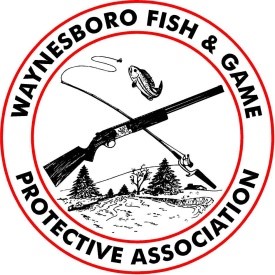 WAYNESBORO FISH and GAME PROTECTIVE ASSOCIATION10205 FISH and GAME ROAD, WAYNESBORO, PA 17268WFGCLUB.ORG		717-762-4486		WFG10205@CENTURYLINK.NETCLUB OFFICE HOURSTHE CLUBHOUSE IS OPEN FOR REGULAR BUSINESS AT THE FOLLOWING TIMES:Tuesday, Wednesday, Thursday and Friday 9 AM UNTIL 3 PM2024 MEMBERSHIP DUES2024 MEMBERSHIP DUES RENEWAL WILL START SEPTEMBER 1, 2023 UNTIL JANUARY 31, 2024Adult ( Age 16 – 59) $50.00Senior ( Age 60 and over) $40.00Junior ( Age 6-15) $20.00DUES NOT PAID BY JANUARY 31, 2024 WILL RESULT IN MEMBERSHIP BEING TERMINATED.	As you will notice there is NO increase in annual dues again this year. However, there will be an increase in the Application Initiation Fee for new applicants from $50/$40.00 to $100.00 + Membership Fee for each application starting in September 2023. Junior Membership will remain $20.00 with no initiation fee.  All applications will be placed on a Waitlist until February 1st, 2024.May 17th Gun Drawing Winners	Drawing was held May 17, 2023 during the Membership Meeting. Following is a list of all the winners.  CONGRATULATIONS to ALL and THANK YOU FOR YOUR SUPPORT!!! 		*	Brian Mayhle		- New Marlin 1895 45-70 Lever Action Trapper		*	Wendy Leatherman	- Citadel Boss24 12ga Semi Auto		*	Mike Weaver		- Weatherby First Lite 6.5 PRC Bolt Action37th ANNUAL GUN DRAWING	Enclosed in this newsletter you will find twelve (12) tickets for a GUN DRAWING to be held on OCTOBER 18,2023.  This is our Annual Gun Drawing to be held during the Membership meeting in October.  Ticket price is Twelve (12) tickets for $10.00 or Six (6) for $5.00.  Return ticket stubs along with money to office by October 18, 2023 to be put in the drawing.	This year’s drawing is  for; Colt King Cobra 2”, Colt Python 3” Engraved, Henry Lone Ranger 6.5CM.SOCIAL	Sportsman Bingo,  August 26, 2023  We will be holding a Sportsman Bingo on August 26th.  Doors open at 4:00 with MEAL (Roast Beef dinner) being served at 5:00 pm.  Tickets for this event are available at the office or thru a director.  Price is $40.00 per person includes meal and 20 games of bingo on a 9- game pack.  Small Games of Chance will be available.		Prizes will include Guns and Sportsman Equipment.  We look forward to seeing you here.	Summer Bash,  September 16, 2023:  		Waynesboro Fish and Game, along with Waynesboro Vol. Fire Department, will be holding a Summer Bash on the grounds of WFG on September 16, 2023.  This is a public event.  Tickets are $10.00 per person, MUST BE 21 YEARS OF AGE TO ATTEND.  Ticket includes chance at prizes of money and guns, and includes a meal (Hot Dogs, Hamburgers, Italian Sausage and Home- made Fries, Beverages).  Bring your Popup Tent/Lawn Chairs and enjoy a day of relaxing with Friends.  Small Games of Chance will be available.		Tickets are available at the office or see one of the directors.  This was a success last year and we hope to see a BIGGER SUCCESS this year.JUNIOR EVENTS	Youth Fish Rodeo:		Youth Fish Rodeo was held May 6th & 7th, 2023. There was beautiful weather and a great turn out.  The following children claim prizes:			Ages	0-5	1st Place	Adlyn Martin	20 3/8” – 3lb 15oz					2nd Place	Vaye Albright	19 ¼” – 2lb 14oz					3rd Place	Maddi Stoner	18 ½” – 2lb 9oz			Ages	6-10	1st Place	Slade Koons	22 ¼”	- 4lb 14oz					2nd Place	Malakai McNair 21 ½” – 4lb 11oz					3rd Place	Hadley Greenwood 20 3/8” – 4lb 7oz			Ages	11-15	1st Place	Dallas Smetzer	 21 1/2” – 4lb 9oz					2nd Place	Gage Taylor 	20 ¾” – 4lb 1oz					3rd Place	Caiden Shartraw 20 ¼” – 3lb 12oz	Thank you to all that participated and enjoyed the days.  This is the future of our club and we hope everyone had a great time.  See you again next year!	Youth 22 Shoot:		We will be holding our annual youth .22 shoot on Saturday, October 7, 2023.  This event provides an opportunity for young shooters to participate in a formal competition that is fun and in a safe environment.  Check our website (wfgclub.org) for more information and times of this event. 	Halloween Party:		Waynesboro Fish and Game will hold a Halloween Party on October 29th for all Junior Members and Members Children/Grandchildren under 6 years of age.  Please come dressed for the occasion.  There will be Costume Contest, Crafts and more.  Time and event information to follow, check our website (wfgclub.org) for updates.TRAP	The Traps are currently open on Thursday afternoons from 4:30 pm until 8:00 pm.	New Shooters are always welcome and instruction is available for anyone that would like some help.	We currently have target ammunition available for sale, limited to what you will shoot while on the club grounds each day, no bulk purchases.	Eye and Ear protection is required for all shooters while on the trap line.LAKE	The Lake is OPEN and ready for fishing.  Stocking has put some really nice fish in the lake this year.  Plenty of fish for a relaxing day by the lake.  Reminder Lake is for Members ONLY and you must purchase a Fish Button to Fish in the Lake,  no PA Fish License required.** NOTICE: 2024 Fish Buttons will increase to $10.00 per person.  Youth members under the age of 16 do not require a Fish Button**RIFLE RANGEWe continue to make improvements to our Rifle Range and we encourage all members to enjoy the facilities.  With that being said, there are a few reminders that we would like for all of you to remember:NO GUEST(s) is permitted at the Range.  MEMBERSHIP CARDS must be available at all times when on the Ranges.  You may be asked by a member or Range Safety Officers, to present them.  We have had an increase of NON-Members on the Range and this is not permitted.No Rifle Caliber Cartridges Permitted on Pistol Range, even if fired from a pistol.NO Steel Core Ammo (M885) policy on all steel targets as this ammo damages the steel. NO ALCOHOL PERMITTED ON THE RANGES AT ANY TIME!!!!  No Exceptions…..Please check Facebook and Website for Range calendar of events and closures for upcoming matches.  We want to remind everyone to have fun, be safe and police your brass. You can find more information regarding the NRL and CMP matches on the website.  !!!!!!REMINDER ALL RANGES ARE FOR MEMBERS ONLY.  NO GUEST WITH A MEMBER IS PERMITTED!!!!!PUBLIC BINGO	We are currently holding BINGO every Third (3rd) SATURDAY OF THE MONTH.  There will be NO Bingo in the month of September due to the Summer Bash.		COACH BINGO,  October 8, 2023:  We will be holding another Coach Bingo October 8, 2023.  Tickets are available at the office.  If interested call 717-762-4486 or stop by the office Tuesday thru Friday 9-3.Tickets will be $30.00. Small Games of Chance will be available.TURKEY SHOOTS		We held our Spring Turkey Shoots with an average of 45 Shooters for the six-week schedule.  Everyone had a Great time.  We want to thank everyone who participated and we look forward to seeing you here in the Fall.  Fall Schedule will be posted on Facebook and Website.***************************************JOIN US ON FACEBOOK FOR ALL UPDATES AND EVENTS.  WEBSITE (WFGCLUB.ORG) IS BEING UPDATED WEEKLY, CHECK OUT THE CALENDAR OF EVENTS FOR ALL ACTIVITIES.